Unto Their Imperial Majesties, the Imperial Estates, and the populace of the Adrian Empire does Baron Sebastian Javier de la Cruz, Imperial Sovereign of Arms, send greetings.In the past three months, the College of Arms has done the following:Registered 68 devices to members, Chapters, Estates, and Domains within the Adrian Empire.Updated the list of Awards, Orders, and Ministry Badges in IEW 18.Updated policy regarding the protection of the primary arms for defunct Chapters.Begun work on clarifying and updating the Heraldry Manual.Established a regular educational article, written by the Beltazure Queen of Arms (HRG Dame Constance Rosewall of Somerset), which is included in each LoRR.Released an updated unofficial armorial, maintained by me, so that the members of the Empire may have ready access to larger images of arms for use as they need.As the next few months progress, I will be working with the College of Arms to finish the update on the Heraldry Manual, release an unofficial guide to assist non-heralds with the design and registration process, and work on a new registration form (hopefully one that can be completed electronically from start to finish). I wish to thank all members of the College of Arms for their continued dedication to the College and to the Empire.  Their service and commitment is invaluable. As always, I stand available, along with all members of the College of Arms, to assist Their Imperial Majesties or any member of the Empire in all matters heraldic.In Service, Baron Sebastian Javier de la CruzImperial Sovereign of Arms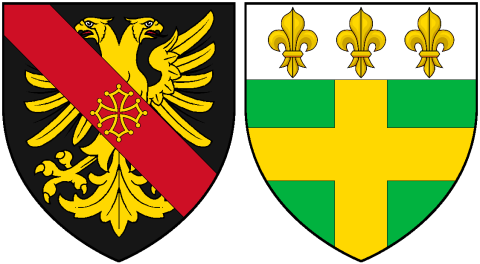 